PENGEMBANGAN INSTRUMEN PENILAIAN BERORIENTASI HOTS PADA MATERI KPK DAN FPBSKRIPSIOleh : SYILVIA CAHYANI RAMBE NPM 191434050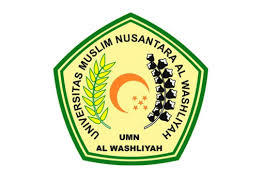 PROGRAM STUDI PENDIDIKAN GURU SEKOLAH DASARFAKULTAS KEGURUAN DAN ILMU PENDIDIKANUNIVERSITAS MUSLIM NUSANTARA AL WASHLIYAHMEDAN2023